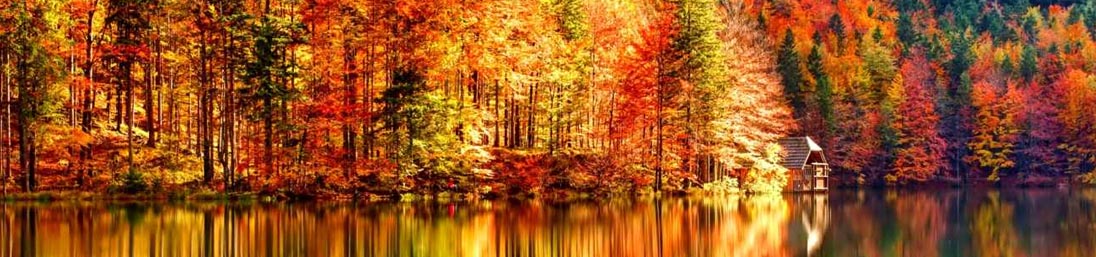 OKTOBER2021